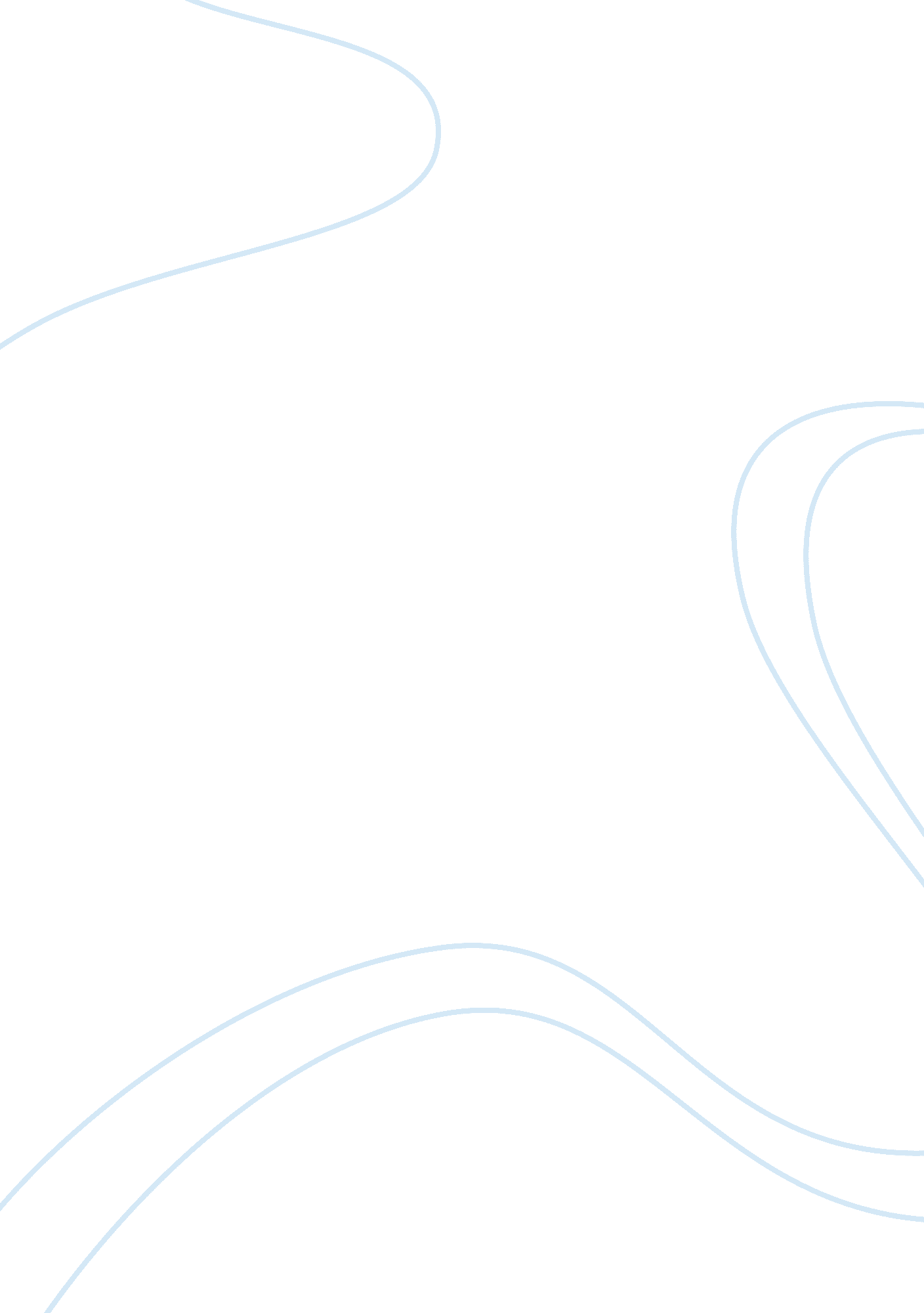 Thinking like the green party politics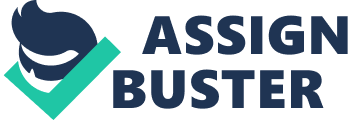 Thinking Like the green party/Politics As a member of the Green Party, Democracy should be founded on direct democracy. A community assembly should be open as residents should act as their own legislative bodies. The citizen’s assemblies, elect a representative to lead the municipal state. The approach to democracy according to Green Party is to encourage democracy through nonviolent movements. As a member of the Green Party, it is critical that we support democracy in the Middle East by propagating protesters in Egypt. The movement of democracy through protest groups in Tunisia, Jordan, Egypt and Saudi Arabia is critical as it can improve conditions for the population and let the society embrace. The Green Party believes that that the retaliation to the protesters in completely unjust. The current regimes in the Middle East especially under Mubarak’s administration were instilled by the current US beauractic agencies in order to gain resources. In addition, the occupation of the US forces in international bases is highly unjustified and uncalled for. In order to reach true stability, one cannot ignore the fact that the US must allow Middle Eastern governments to act in their own behalf rather than the interest of the United States of America. The idea of Donald Trump running as a president is one of the most bizarre idea. Although Trump has many resources and wealth, it does not diminish the fact that he lacks political sense in his so business-oriented mindset. Trump is also very narrow-minded when it comes to critiquing as he states, “ Our leaders are stupid, they are stupid people.” He also yelled some profanity at the Chinese for raising the tariffs. Clearly, a leader that yells profanity without taking the regard of morality is not a good leader for the country. Moreover, Trump is engrossed too much in his own self-interest rather than focusing in international and domestic issues as he demanded for Obama’s birth certificate. His primary focus on the campaign was to make the Obama’s birth certificate the main catalyst for his campaign. Issues such as foreign policy, social security, Medicare, education are aspects that seem marginal to his campaign. Undoubtedly, Trump’s quest to become a president is not legit one from the member of the Green Party’s perspective. Works Cited " Green Party Watch » Blog Archive » US Greens declare support for pro-democracy protesters - America’s #1 Source for Green Party News & Views ." Green Party Watch - America’s #1 Source for Green Party News & Views . N. p., n. d. Web. 17 May 2011. . God, smoothisland, and he is Orange!. " Donald Trump roadshow rolls on towards the White House | World news | The Observer ." Latest news, comment and reviews from the Guardian | guardian. co. uk . N. p., n. d. Web. 17 May 2011. . 